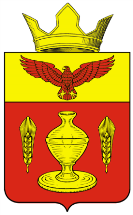 ВОЛГОГРАДСКАЯ ОБЛАСТЬПАЛЛАСОВСКИЙ МУНИЦИПАЛЬНЫЙ РАЙОНГОНЧАРОВСКИЙ СЕЛЬСКИЙ  СОВЕТ________________________________________________________________________Р Е Ш Е Н И Е«01» февраля  2018 года         	   п. Золотари         	                                      №  6/1Об утверждении структурыАдминистрации Гончаровскогосельского поселения   В целях совершенствования организационной структуры Администрации Гончаровского сельского поселения, на основании Федерального закона от 02 марта 2007 года «О муниципальной службе в Российской Федерации» №25-ФЗ, Федерального закона от 06 октября 2003 года №131-ФЗ «Об общих принципах организации местного самоуправления в Российской Федерации», руководствуясь Уставом Гончаровского сельского поселения, Гончаровский сельский Совет: РЕШИЛ:     1. Утвердить структуру Администрации Гончаровского сельского поселения (приложение к решению).        2. Решение Гончаровского сельского Совета № 2/2 от 21.01.2014 г. отменить.   3.Контроль за исполнением настоящего решения оставляю за собой.   4.Настоящее решение вступает в силу со дня его официального опубликования (обнародования) и распространяет свое действие на правоотношения, возникшие с 01 февраля 2018 года.Глава Гончаровскогосельского поселения                                                                               К.У. НуркатовРег. №7/2018г.Приложение  кРешению Гончаровскогосельского Совета№2/2 от 21.04.2014г.